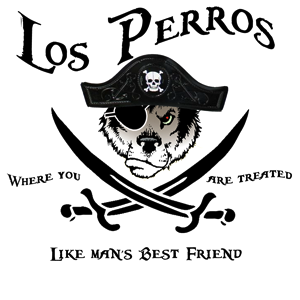 The Los Perros project is a real world simulation in Entrepreneurship.This course explores key entrepreneurial concepts relevant to grass roots start up business and product development.Topics include:The entrepreneurial perspectiveStart-up strategies Business idea evaluationBusiness strategic studyBusiness plan writingEntrepreneurial finance Delivering innovative products to the market placeVenture capital/private equity financeManaging growthBuilding and sustaining a successful enterpriseEntrepreneurial marketingDevelopment of proprietary products and servicesProtection of proprietary conceptsInternational entrepreneurial perspectiveLegal aspects of entrepreneurshipThis simulation is designed to be used to reinforce and supplement skills in:Microsoft WordMicrosoft ExcelAdobe PhotoshopDreamweaverIMovie* Students must have basic knowledge in these applications.Table of ProjectsTable of ProjectsTable of ProjectsTable of ProjectsProject NumberProject TitleLearning ObjectiveTimePersonal DevelopmentPersonal DevelopmentPersonal DevelopmentPersonal Development1.0People SkillsStudents will understand how strong interpersonal skills for the workplace are necessary because they enable one to understand the people with whom they are working, communicate effectively, and ultimately create professional relationships that are crucial to their future occupation.51.1Professional Etiquette Students will describe and demonstrate:Appropriate professional etiquette for the work place.An appreciation of global/international cultural influence on etiquette.21.2Time Management Students will explore strategies for effective time management:Understand what types of time wasters exist in your environment and identify ways to eliminate themDistinguish between time wasters and legitimate job-related tasks.Explain the difference between tasks, which need to be done, and tasks, which are unnecessary.Set priorities and understand techniques for sticking to them. Decide which type of time management tool is best suited for specific needs.Explore the advantages of having control over both work and home life.31.3Personal FinancesStudents will prepare a personal budget using an excel spreadsheet to organize finances.51.4Goal PlanningStudents will learn how to set SMART goals (Specific, Measurable, Attainable, Relevant and Targeted).  Students will then apply Smart goal planning skills outlining business, personal and educational goals.51.5Ethics Students will master the competency of:Understanding the link between business ethics and social responsibility.Examine the foundations and evolution of business ethics.Gain insight into the extent of ethical misconduct in the workplace and the pressures for unethical behavior.Understand why business ethics initiatives are needed in both small and large organizationsGain an appreciation of culture as a factor in global/international business ethics.51.6Community Involvement Students will explore a myriad of channels for volunteerism and community involvement for the purpose of: Enhanced reputation.Improved stakeholder relations.Building credibility and trust.Demonstrating core competencies and innovation potential.Exercising leadership.Enhanced brand image and preference, strengthened brand value.Increased customer purchase intentions, retention, and loyalty.Improved employee attraction/retention.Expansion to new growth markets.Creating a distinct niche for your company.Contributing to long-term value creation for the company.Development of networking infrastructurePersonal development.5Entrepreneurial ResearchEntrepreneurial ResearchEntrepreneurial ResearchEntrepreneurial Research2.0The Entrepreneurial PerspectiveStudents will explore the history of entrepreneurship and modern business.  Developing answers to:How can I beat powerful competitors?How can I create products that better connect with customers?How integrated should our company be?22.3Start Up StrategiesStudents will learn:How experimentation, learning, and prototyping are fundamental to innovation and fuel the development and improvement of products and services, processes, and systems.How to design and manage development systems that maximize learning.How to integrate customers and new technologies into product development processes.How to design, build, and manage development networks and communities of innovators.How to set strategy?22.4Business Idea EvaluationStudents will evaluate business concept by conducting an analysis with focus on:Market feasibilityTechnical feasibilityFinancial feasibilityHuman Resource feasibility22.5Market Strategic StudyStudents will conduct a market survey of a sample cross section of the target market.  The survey questions will:Be developed in a closed ended format as to show a definable conclusion.Justify a demand for product or service.Show consumer attitude and buying patterns.22.6Market ReportStudents will give evidence of 2Business PlanBusiness PlanBusiness PlanBusiness Plan3.0Business Strategic StudyStudents will learn how to conduct a study of markets and how they apply to the business and industry.33.1Business ConceptStudents will evaluate and examine potential business concepts. 23.2Current SituationStudents will research and identify the 23.3Key Success FactorsStudents will identify the key factors that will prove vital to the success of their business venture.23.4Financial SituationStudents will identify the current financial situation of their business and plan strategies for financial solutions.23.5Vision Statement Students will develop a vision statement for their business.23.6Overall MarketStudents will research and identify critical factors of the overall market place in which their business venture will be strategically placed.  23.7Changes In The MarketStudents will identify and predict changes in the market.23.8Market SegmentsStudents will identify strategic segments with in the market place.23.9Target MarketStudents will Identify target market and how they will market to their target market.23.10Customer NeedsStudents will research and identify the needs of their customer base.23.11Industry OverviewStudents will research and report on the industry overview for strategic placement of their business venture. 23.12Changes In The IndustryStudents will prepare a projection of the charges taking place with in the industry. 23.13OpportunitiesStudents will identify opportunities within the industry to strategically place their business venture.23.14Threats and RisksStudents will identify the threats and risks that might in danger the success of their business venture.23.15StrategyStudents will identify their strategy for business venture.23.16Products/servicesStudents will identify their products and services unique to their business venture.23.17Marketing StrategyStudents will identify their marketing strategy and marketing mix for their business venture.23.18Sales TacticsStudents will develop sale tactics to strategically position their product with in the product market. 23.19AdvertisingStudents will identify their strategy for advertising and promoting their business venture.23.20PublicityStudents will identify the modes and advantages of publicity.23.21Trade ShowsStudents will research and identify trade shows that will help market their business venture.23.22Key PersonnelStudents will name key personnel and identify what attributes they bring to the business venture.23.23Organizational StructureStudents will develop an organizational structure that best meets the needs of their business organization.23.24Product/Service DeliveryStudents will develop a plan for product/ service delivery to consumer.23.25Customer SupportStudents will outline their plan for customer service to support their product and services.23.26FacilitiesStudents will develop plans for facilities for business venture.3MarketingMarketingMarketingMarketing4.0Branding Name/Motto/slogan Students will learn how to build and exploit a valuable brand?24.1LogoStudents will explore:What are the foremost purposes of the logo?What are the long-term goals you are hoping to achieve with this design?What media do you see your design being used in?34.2LetterheadStudents will develop a letterhead for business using company logo and other important company information.14.3Business CardStudents will create an original business card for all partners in business venture.34.4Company Forms/DocumentsStudents will create common forms needed for business venture.24.6Business BrochureStudents will design and create a business-marketing brochure.54.7Flyer/Sample AdStudents will design and generate sample flyers and a sample ad that students could use to market their business venture. 34.8Trade Fair DisplayStudents will design and produce a Trade fair display that will be used to market business venture at a business trade fair.  74.9Video Ad/InfomercialStudents will create a sample video ad or an infomercial about their products and or services.15ManagementManagementManagementManagement5.0Employee HandbookStudents will create an employee handbook that will be use to communicate rules and policies to employees.35.1Job Description Students will create job descriptions for potential employees.25.2Employee Evaluations Students will create Employee evaluations forms.15.3Employee Incentive Program/BenefitsStudents will design and implement a sustainable plan that a motivated group of employees?2Legal AspectsLegal AspectsLegal AspectsLegal Aspects6.0ContractsStudents will create business contracts with all elements of legal and enforceable contract.36.1Partnership AgreementsStudents will forge a partnership agreement that covers the appropriate elements of a legally binding contract. 36.2Licenses16.3Protection of Proprietary ConceptsStudents will study the different modes of proprietary concepts and their application to student’s business venture.16.4TaxationStudents will learn the roles of taxation and it’s impact on business.1International Entrepreneurial PerspectiveInternational Entrepreneurial PerspectiveInternational Entrepreneurial PerspectiveInternational Entrepreneurial Perspective7.0ProductionStudents will research, compare and contrast the advantages and disadvantages of overseas production vs. domestic production. 17.1Exportation/ImportationStudents will examine and identify the options involved with exportation and importation of products.27.2International EtiquetteStudents will be exposed to international etiquette and how it influences business ventures. 2Venture CapitalVenture CapitalVenture CapitalVenture Capital8.0Entrepreneurial FinanceStudents will explore funding for new growth initiatives.28.1Private Equity FinanceStudents will identify private equity financing opportunities.7